1.8	to consider possible regulatory actions to support Global Maritime Distress Safety Systems (GMDSS) modernization and to support the introduction of additional satellite systems into the GMDSS, in accordance with Resolution 359 (Rev.WRC-15);1	IntroductionThe Global Maritime Distress and Safety System (GMDSS) was adopted as part of the 1988 Amendments to the International Convention for the Safety of Life at Sea, 1974 (SOLAS) and was fully implemented in 1999. It has served the mariner and the maritime industry well since its inception, but some of the GMDSS technologies used have not reached their full potential, and some GMDSS functions could be performed by more advanced technologies. The plan for modernization of the GMDSS was adopted by the Maritime Safety Committee of the IMO in June 2017. The GMDSS modernization plan consists of various components which could be part of the GMDSS, among them some items are identified as related to the studies on Agenda item 1.8 for WRC-19, such as additional satellite services introduced in GMDSS, VDES, NAVDAT and HF communications.Resolution 359 (Rev.WRC-15) invites the WRC-19 to take necessary actions to support GMDSS modernization (resolves 1) and to consider regulatory provisions related to the introduction of additional satellite system into the GMDSS while ensuring the protection of all incumbent services from harmful interferences (resolves 2). In relation to resolves 1, the NAVDAT on 500 kHz has been addressed by WRC-12, however, the NAVDAT using HF which is described in the Recommendation ITU-R M.2058-0 has not yet been addressed.The resolves 1 of agenda item 1.8 is under review in Working Party 5B, and three methods are described in section 5/1.8/4.1 of the CPM Report to satisfy this agenda item.2	Views and ProposalsFor resolves 1,The Administration of China supports the introduction of MF and HF NAVDAT, while ensuring  protection on existing NAVTEX.China also supports the Method A2 for Agenda item 1.8 in the CPM Report.For resolves 2,China is of the view that,–	supporting the introduction of additional satellite systems into the GMDSS, taking into consideration the activities of IMO, while ensuring no additional impact on the services to which the frequency band is allocated, particularly RAS, within the frequency band and the adjacent bands under study;–	the secondary allocation with the status of “no interference, no protection” are not in line with the safety-of-life aspect as required by the GMDSS;–	supporting a new primary MMSS allocation in the band 1 621.35-1 626.5 MHz to which Nos. 4.10 and 9.11A of the Radio Regulations (RR) shall apply;–	to maintain the regulatory status without adding constraints with respect to the incumbent services and operating systems in the band and adjacent bands, the mobile earth stations of MMSS receiving in the band 1 621.35-1 626.5 MHz shall not impose additional constraints on the emissions of earth stations in the bands 1 610-1 626.5 MHz and 1 626.5-1 660.5 MHz.ARTICLE 5Frequency allocationsSection IV – Table of Frequency Allocations
(See No. 2.1)

MOD	CHN/28A8/1#502475.79	bands 415-495 kHz and 505-526.5 kHz limited to radiotelegraphy.Reasons:	It is necessary to identify the spectrum need for NAVDAT system in MF in accordance with relevant ITU-R recommendation.MOD	CHN/28A8/2#50248495-1 800 kHzReasons:	It is necessary to identify the spectrum need for NAVDAT system in MF in accordance with relevant ITU-R recommendation.ADD	CHN/28A8/3#502495.A18	The band 495-505 kHz used for the international NAVDAT system as described in the most recent version of Recommendation ITU-R M.2010.     (WRC-19)Reasons:	It is necessary to identify the spectrum need for NAVDAT system in MF in accordance with relevant ITU-R recommendation.MOD	CHN/28A8/4#502745.208B*	In the frequency bands:		137-138 MHz,
		387-390 MHz,
		400.15-401 MHz,
		1 452-1 492 MHz,
		1 525-1 610 MHz
		2 655-2 690 MHz,
		21.4-22 GHz,Resolution 739 (Rev.WRC-1) applies.     (WRC-)Reasons:	The values contained in Resolution 739 (Rev.WRC-15) for the frequency bands 1 613.8-1 626.5 MHz are now included directly in the Radio Regulations (RR), therefore this frequency bands should be deleted from this footnote.MOD	CHN/28A8/5#502731 610-1 660 MHzADD	CHN/28A8/6#502755.GMDSS-B4-2	The use of the band 1 621.35-1 626.5 MHz by the maritime mobile-satellite to support GMDSS is subject to the application of RR No. 9.11A and its associated Rules of Procedure.     (WRC-19)Reasons:	The downlink of the non-GSO MSS system using the band 1 613.8-1 626.5 MHz or part thereof is currently on secondary basis. Consequently, according to the footnote to Annex 1 of Appendix 5 of the RR, coordination was not required with any space or terrestrial service of primary status. However, should a primary status (on a provisional or permanent basis) be granted to this allocation, it is fundamental that the notifying administration of the non-GSO MSS system, if used as Maritime Mobile Satellite Service to support GDMSS, would have to effect the required coordination with all space and terrestrial services submitted to the Bureau at the date of coming into force the new primary allocation to Maritime Mobile Satellite Service.ADD	CHN/28A8/75.GMDSS-B2c	Maritime mobile earth stations receiving in the band 1 621.35-1 626.5 MHz shall not claim protection from emissions of maritime mobile earth stations transmitting in the band 1 626.5-1 660.5 MHz. Maritime mobile earth stations receiving in the band 1 621.35-1 626.5 MHz shall not impose constraints on the emissions of earth stations of the mobile satellite service (Earth-to-space) and the radiodetermination satellite service (Earth-to-space) operating in the band 1 610-1 626.5MHz, in networks for which complete coordination information has been received by the Radiocommunication Bureau before [DD.MM.YYYY].     (WRC-19)Reasons:	To ensure that the elevation of the status of the frequency band 1 621.35-1 626.5 MHz will not create new constraints to the GMDSS operations in the adjacent frequency band 1 626.5-1 660.5 MHz. To maintain the current regulatory status and the coordination procedures between the incumbent MSS (Earth-to-space) and RDSS (earth-to-space) and secondary MSS (space-to-Earth), without additional constraints on the emission of MSS/RDSS earth stations operating in the band 1 610-1 626.5 MHz.NOC	CHN/28A8/8#502775.364Reasons:	The conditions in RR No. 5.364 related to MSS should remain unchanged.MOD	CHN/28A8/9#502785.368	With respect to the radiodetermination-satellite and mobile-satellite services the provisions of No. 4.10 do not apply in the band 1 610-1 626.5 MHz, with the exception of the aeronautical radionavigation-satellite service.Reasons:	Modification of provision RR No. 5.368 in order to avoid any inconsistency and ambiguity about the regulatory status of the maritime mobile-satellite service in the band 1 621.35-1 626.5 MHz when used for GMDSS. RR No. 4.10 does not confer a higher status to safety services.MOD	CHN/28A8/10#502795.372	Harmful interference shall not be caused to stations of the radio astronomy service using the band 1 610.6-1 613.8 MHz by stations of the radiodetermination-satellite and mobile-satellite services (No. 29.13 applies).Reasons:	The unwanted emission limits contained in Resolution 739 (Rev.WRC-15) for the frequency bands 1 613.8-1 626.5 MHz are now included directly in the Radio Regulations ensuring the protection of radio astronomy. A regulatory limit is considered as much more protective than the existing secondary status of MSS downlink in this frequency band.ARTICLE 33Operational procedures for urgency and safety communications in
the global maritime distress and safety system (GMDSS)Section V − Transmission of maritime safety information233.49	E − Maritime safety information via satelliteMOD	CHN/28A8/11#5026433.50	§ 26	Maritime safety information may be transmitted via satellite in the maritime mobile-satellite service using the band 1 530-1 545 MHz (see Appendix 15).Reasons:	Consequential change due to the inclusion of the new GMDSS frequency bands in RR Appendix 15.MOD	CHN/28A8/12#50281Section VII − Use of other frequencies for safety     (WRC-)MOD	CHN/28A8/13#5026533.53	§ 28	Radiocommunications for safety purposes concerning ship reporting communications, communications relating to the navigation, movements and needs of ships and weather observation messages may be conducted on any appropriate communications frequency, including those used for public correspondence. In terrestrial systems, the bands 415-535 kHz (see Article 52), 1 606.5-4 000 kHz (see Article 52), 4 000-27 500 kHz (see Appendix 17), and 156-174 MHz (see Appendix 18) are used for this function. In the maritime mobile-satellite service, frequencies in the bands 1 530-1 544 MHz and 1 626.5-1 645.5 MHz are used for this function as well as for distress alerting purposes (see No. 32.2).     (WRC-)Reasons:	Consequential change due to the inclusion of the new GMDSS frequency bands in RR Appendix 15.MOD	CHN/28A8/14#50283APPENDIX 15 (Rev.WRC-)Frequencies for distress and safety communications for the Global
Maritime Distress and Safety System (GMDSS) (See Article 31)The frequencies for distress and safety communications for the GMDSS are given in Tables 15-1 and 15-2 for frequencies below and above 30 MHz, respectively.MOD	CHN/28A8/15#50284TABLE  15-2  (end)     (WRC-)Reasons:	Inclusion of the frequency bands used by the GMDSS in RR Appendix 15.MOD	CHN/28A8/16#50250APPENDIX 17 (REV.WRC-)Frequencies and channelling arrangements in the
high-frequency bands for the maritime mobile service(See Article 52)...Annex 2     (WRC-)Frequency and channelling arrangements in the high-frequency 
bands for the maritime mobile service, which 
enter into force on 1 January 2017     (WRC-)Reasons:	The version numbers should be revised accordingly.Annex 2     (WRC-)Frequency and channelling arrangements in the high-frequency 
bands for the maritime mobile service, which 
enter into force on 1 January 2017     (WRC-)MOD	CHN/28A8/17#50251PART  A  –  Table of subdivided bands     (WRC-)Table of frequencies (kHz) to be used in the band between 4 000 kHz and 27 500 kHz
allocated exclusively to the maritime mobile service (end)...Reasons:	It is necessary to identify the spectrum need for NAVDAT system in HF in accordance with relevant ITU-R recommendation. The relevant version number should be revised accordingly.SUP	CHN/28A8/18#50252RESOLUTION 359 (REV.WRC-15)Consideration of regulatory provisions for updating and modernization of the 
Global Maritime Distress and Safety SystemReasons:	This Resolution is proposed to be suppressed considering the finalization of the studies on WRC-19 Agenda item 1.8.MOD	CHN/28A8/19#50285RESOLUTION 739 (REV.WRC-)Compatibility between the radio astronomy service and the active
space services in certain adjacent and nearby frequency bandsThe World Radiocommunication Conference (),…ANNEX 1 TO RESOLUTION 739 (REV.WRC-)…TABLE 1-1pfd thresholds for unwanted emissions from any geostationary space station
at a radio astronomy stationTABLE 1-2epfd thresholds(1) for unwanted emissions from all space stations of a non-GSO satellite system 
at a radio astronomy stationReasons:	The values contained in Resolution 739 (Rev.WRC-15) for the frequency bands 1 613.8-1 626.5 MHz are now proposed to be included directly in the RR footnote No. 5.372. Therefore the reference of this frequency bands in table 1-1 and 1-2 could be deleted.______________World Radiocommunication Conference (WRC-19)
Sharm el-Sheikh, Egypt, 28 October – 22 November 2019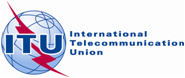 PLENARY MEETINGAddendum 8 to
Document 28-E27 September 2019Original: ChineseChina (People's Republic of)China (People's Republic of)Proposals for the work of the conferenceProposals for the work of the conferenceAgenda item 1.8Agenda item 1.8Allocation to servicesAllocation to servicesAllocation to servicesRegion 1Region 2Region 3495-505	MARITIME MOBILE495-505	MARITIME MOBILE495-505	MARITIME MOBILEAllocation to servicesAllocation to servicesAllocation to servicesRegion 1Region 2Region 31 613.8-MOBILE-SATELLITE
(Earth-to-space)  5.351AAERONAUTICAL
RADIONAVIGATIONMobile-satellite (space-to-Earth)
1 613.8-MOBILE-SATELLITE
(Earth-to-space)  5.351AAERONAUTICAL
RADIONAVIGATIONRADIODETERMINATION-
SATELLITE
(Earth-to-space)Mobile-satellite (space-to-Earth)
1 613.8-MOBILE-SATELLITE
(Earth-to-space)  5.351AAERONAUTICAL RADIONAVIGATIONMobile-satellite (space-to-Earth)
Radiodetermination-satellite
(Earth-to-space)5.341  5.355  5.359  5.364  5.365  5.366  5.367  5.368  5.369  5.371  5.3725.341  5.364  5.365  5.366  
5.367  5.368  5.370  5.3725.341  5.355  5.359  5.364  5.365  5.366  5.367  5.368  5.369  5.372-1 626.5MOBILE-SATELLITE
(Earth-to-space)  5.351AAERONAUTICAL
RADIONAVIGATIONMobile-satellite (space-to-Earth)-1 626.5MOBILE-SATELLITE
(Earth-to-space)  5.351AAERONAUTICAL
RADIONAVIGATIONRADIODETERMINATION-
SATELLITE
(Earth-to-space)Mobile-satellite (space-to-Earth) -1 626.5MOBILE-SATELLITE
(Earth-to-space)  5.351AAERONAUTICAL RADIONAVIGATIONMobile-satellite (space-to-Earth) Radiodetermination-satellite
(Earth-to-space)5.341  5.355  5.359  5.364  5.365  5.366  5.367  5.368  5.369  5.371  5.3725.341  5.364  5.365  5.366  
5.367  5.368  5.370  5.3725.341  5.355  5.359  5.364  5.365  5.366  5.367  5.368  5.369  5.3721 626.5-1 660	MOBILE-SATELLITE (Earth-to-space)  5.351A				5.341  5.351  5.353A  5.354  5.355  5.357A  5.359  5.362A  5.374  
5.375  5.3761 626.5-1 660	MOBILE-SATELLITE (Earth-to-space)  5.351A				5.341  5.351  5.353A  5.354  5.355  5.357A  5.359  5.362A  5.374  
5.375  5.3761 626.5-1 660	MOBILE-SATELLITE (Earth-to-space)  5.351A				5.341  5.351  5.353A  5.354  5.355  5.357A  5.359  5.362A  5.374  
5.375  5.376Frequency
(MHz)Description
of usageNotes..................Band (MHz)468121618/192225/26Limits (kHz)4 2216 332.58 43812 658.516 904.519 70522 445.526 122.5Frequencies assignable for wide-band systems, facsimile, special and data transmission systems and direct-printing telegraphy systemsm) p) s)Limits (kHz)4 3516 5018 70713 07717 24219 75522 69626 145…Space serviceSpace service
frequency bandRadio astronomy
frequency bandSingle dish, continuum observationsSingle dish, continuum observationsSingle dish, spectral line observationsSingle dish, spectral line observationsVLBIVLBICondition of application: the API is received by the Bureau following the entry into force of the Final Acts of:Space serviceSpace service
frequency bandRadio astronomy
frequency bandpfd(1)Reference bandwidthpfd(1)Reference bandwidthpfd(1)Reference bandwidthCondition of application: the API is received by the Bureau following the entry into force of the Final Acts of:Space service(MHz)(MHz)(dB(W/m2))(MHz)(dB(W/m2))(kHz)(dB(W/m2))(kHz)Condition of application: the API is received by the Bureau following the entry into force of the Final Acts of:MSS (space-to-Earth)387-390322-328.6−1896.6−20410−17710WRC-07BSS
MSS (space-to-Earth)1 452-1 492
1 525-1 5591 400-1 427−18027−19620−16620WRC-03MSS (space-to-Earth)1 525-1 5591 610.6-1 613.8NANA−19420−16620WRC-03RNSS (space-to-Earth)1 559-1 6101 610.6-1 613.8NANA−19420−16620WRC-07BSS
FSS (space-to-Earth)2 655-2 6702 690-2 700−17710NANA−16120WRC-03FSS (space-to-Earth)2 670-2 6902 690-2 700
(in Regions 1 and 3)−17710NANA−16120WRC-03(GHz)(GHz)−−−−−−BSS21.4-22.022.21-22.5−146290−162250−128250WRC-03 for VLBI, and WRC-07 for other types of observationNA:	Not applicable, measurements of this type are not made in this frequency band.(1)	Integrated over the reference bandwidth with an integration time of 2 000 s.NA:	Not applicable, measurements of this type are not made in this frequency band.(1)	Integrated over the reference bandwidth with an integration time of 2 000 s.NA:	Not applicable, measurements of this type are not made in this frequency band.(1)	Integrated over the reference bandwidth with an integration time of 2 000 s.NA:	Not applicable, measurements of this type are not made in this frequency band.(1)	Integrated over the reference bandwidth with an integration time of 2 000 s.NA:	Not applicable, measurements of this type are not made in this frequency band.(1)	Integrated over the reference bandwidth with an integration time of 2 000 s.NA:	Not applicable, measurements of this type are not made in this frequency band.(1)	Integrated over the reference bandwidth with an integration time of 2 000 s.NA:	Not applicable, measurements of this type are not made in this frequency band.(1)	Integrated over the reference bandwidth with an integration time of 2 000 s.NA:	Not applicable, measurements of this type are not made in this frequency band.(1)	Integrated over the reference bandwidth with an integration time of 2 000 s.NA:	Not applicable, measurements of this type are not made in this frequency band.(1)	Integrated over the reference bandwidth with an integration time of 2 000 s.NA:	Not applicable, measurements of this type are not made in this frequency band.(1)	Integrated over the reference bandwidth with an integration time of 2 000 s.Space serviceSpace service
frequency bandRadio astronomy
frequency bandSingle dish, continuum observationsSingle dish, continuum observationsSingle dish, spectral line observationsSingle dish, spectral line observationsVLBIVLBICondition of application: the API is received by the Bureau following the entry into force of the Final Acts of:Space serviceSpace service
frequency bandRadio astronomy
frequency bandepfd(2)Reference bandwidthepfd(2)Reference bandwidthepfd(2)Reference bandwidthCondition of application: the API is received by the Bureau following the entry into force of the Final Acts of:Space service(MHz)(MHz)(dB(W/m2))(MHz)(dB(W/m2))(kHz)(dB(W/m2))(kHz)Condition of application: the API is received by the Bureau following the entry into force of the Final Acts of:MSS (space-to-Earth)137-138150.05-153−2382.95NANANANAWRC-07MSS (space-to-Earth)387-390322-328.6−2406.6−25510−22810WRC-07MSS (space-to-Earth)400.15-401406.1-410−2423.9NANANANAWRC-07MSS (space-to-Earth)1 525-1 5591 400-1 427−24327−25920−22920WRC-07RNSS (space-to-Earth)(3)1 559-1 6101 610.6-1 613.8NANA−25820−23020WRC-07MSS (space-to-Earth)1 525-1 5591 610.6-1 613.8NANA−25820−23020WRC-07NA:	Not applicable, measurements of this type are not made in this frequency band.(1)	These epfd thresholds should not be exceeded for more than 2% of time.(2)	Integrated over the reference bandwidth with an integration time of 2 000 s.(3)	This Resolution does not apply to current and future assignments of the radionavigation-satellite system GLONASS/GLONASS-M in the frequency band 1 559-1 610 MHz, irrespective of the date of reception of the related coordination or notification information, as appropriate. The protection of the radio astronomy service in the frequency band 1 610.6-1 613.8 MHz is ensured and will continue to be in accordance with the bilateral agreement between the Russian Federation, the notifying administration of the GLONASS/GLONASS-M system, and IUCAF, and subsequent bilateral agreements with other administrations.NA:	Not applicable, measurements of this type are not made in this frequency band.(1)	These epfd thresholds should not be exceeded for more than 2% of time.(2)	Integrated over the reference bandwidth with an integration time of 2 000 s.(3)	This Resolution does not apply to current and future assignments of the radionavigation-satellite system GLONASS/GLONASS-M in the frequency band 1 559-1 610 MHz, irrespective of the date of reception of the related coordination or notification information, as appropriate. The protection of the radio astronomy service in the frequency band 1 610.6-1 613.8 MHz is ensured and will continue to be in accordance with the bilateral agreement between the Russian Federation, the notifying administration of the GLONASS/GLONASS-M system, and IUCAF, and subsequent bilateral agreements with other administrations.NA:	Not applicable, measurements of this type are not made in this frequency band.(1)	These epfd thresholds should not be exceeded for more than 2% of time.(2)	Integrated over the reference bandwidth with an integration time of 2 000 s.(3)	This Resolution does not apply to current and future assignments of the radionavigation-satellite system GLONASS/GLONASS-M in the frequency band 1 559-1 610 MHz, irrespective of the date of reception of the related coordination or notification information, as appropriate. The protection of the radio astronomy service in the frequency band 1 610.6-1 613.8 MHz is ensured and will continue to be in accordance with the bilateral agreement between the Russian Federation, the notifying administration of the GLONASS/GLONASS-M system, and IUCAF, and subsequent bilateral agreements with other administrations.NA:	Not applicable, measurements of this type are not made in this frequency band.(1)	These epfd thresholds should not be exceeded for more than 2% of time.(2)	Integrated over the reference bandwidth with an integration time of 2 000 s.(3)	This Resolution does not apply to current and future assignments of the radionavigation-satellite system GLONASS/GLONASS-M in the frequency band 1 559-1 610 MHz, irrespective of the date of reception of the related coordination or notification information, as appropriate. The protection of the radio astronomy service in the frequency band 1 610.6-1 613.8 MHz is ensured and will continue to be in accordance with the bilateral agreement between the Russian Federation, the notifying administration of the GLONASS/GLONASS-M system, and IUCAF, and subsequent bilateral agreements with other administrations.NA:	Not applicable, measurements of this type are not made in this frequency band.(1)	These epfd thresholds should not be exceeded for more than 2% of time.(2)	Integrated over the reference bandwidth with an integration time of 2 000 s.(3)	This Resolution does not apply to current and future assignments of the radionavigation-satellite system GLONASS/GLONASS-M in the frequency band 1 559-1 610 MHz, irrespective of the date of reception of the related coordination or notification information, as appropriate. The protection of the radio astronomy service in the frequency band 1 610.6-1 613.8 MHz is ensured and will continue to be in accordance with the bilateral agreement between the Russian Federation, the notifying administration of the GLONASS/GLONASS-M system, and IUCAF, and subsequent bilateral agreements with other administrations.NA:	Not applicable, measurements of this type are not made in this frequency band.(1)	These epfd thresholds should not be exceeded for more than 2% of time.(2)	Integrated over the reference bandwidth with an integration time of 2 000 s.(3)	This Resolution does not apply to current and future assignments of the radionavigation-satellite system GLONASS/GLONASS-M in the frequency band 1 559-1 610 MHz, irrespective of the date of reception of the related coordination or notification information, as appropriate. The protection of the radio astronomy service in the frequency band 1 610.6-1 613.8 MHz is ensured and will continue to be in accordance with the bilateral agreement between the Russian Federation, the notifying administration of the GLONASS/GLONASS-M system, and IUCAF, and subsequent bilateral agreements with other administrations.NA:	Not applicable, measurements of this type are not made in this frequency band.(1)	These epfd thresholds should not be exceeded for more than 2% of time.(2)	Integrated over the reference bandwidth with an integration time of 2 000 s.(3)	This Resolution does not apply to current and future assignments of the radionavigation-satellite system GLONASS/GLONASS-M in the frequency band 1 559-1 610 MHz, irrespective of the date of reception of the related coordination or notification information, as appropriate. The protection of the radio astronomy service in the frequency band 1 610.6-1 613.8 MHz is ensured and will continue to be in accordance with the bilateral agreement between the Russian Federation, the notifying administration of the GLONASS/GLONASS-M system, and IUCAF, and subsequent bilateral agreements with other administrations.NA:	Not applicable, measurements of this type are not made in this frequency band.(1)	These epfd thresholds should not be exceeded for more than 2% of time.(2)	Integrated over the reference bandwidth with an integration time of 2 000 s.(3)	This Resolution does not apply to current and future assignments of the radionavigation-satellite system GLONASS/GLONASS-M in the frequency band 1 559-1 610 MHz, irrespective of the date of reception of the related coordination or notification information, as appropriate. The protection of the radio astronomy service in the frequency band 1 610.6-1 613.8 MHz is ensured and will continue to be in accordance with the bilateral agreement between the Russian Federation, the notifying administration of the GLONASS/GLONASS-M system, and IUCAF, and subsequent bilateral agreements with other administrations.NA:	Not applicable, measurements of this type are not made in this frequency band.(1)	These epfd thresholds should not be exceeded for more than 2% of time.(2)	Integrated over the reference bandwidth with an integration time of 2 000 s.(3)	This Resolution does not apply to current and future assignments of the radionavigation-satellite system GLONASS/GLONASS-M in the frequency band 1 559-1 610 MHz, irrespective of the date of reception of the related coordination or notification information, as appropriate. The protection of the radio astronomy service in the frequency band 1 610.6-1 613.8 MHz is ensured and will continue to be in accordance with the bilateral agreement between the Russian Federation, the notifying administration of the GLONASS/GLONASS-M system, and IUCAF, and subsequent bilateral agreements with other administrations.NA:	Not applicable, measurements of this type are not made in this frequency band.(1)	These epfd thresholds should not be exceeded for more than 2% of time.(2)	Integrated over the reference bandwidth with an integration time of 2 000 s.(3)	This Resolution does not apply to current and future assignments of the radionavigation-satellite system GLONASS/GLONASS-M in the frequency band 1 559-1 610 MHz, irrespective of the date of reception of the related coordination or notification information, as appropriate. The protection of the radio astronomy service in the frequency band 1 610.6-1 613.8 MHz is ensured and will continue to be in accordance with the bilateral agreement between the Russian Federation, the notifying administration of the GLONASS/GLONASS-M system, and IUCAF, and subsequent bilateral agreements with other administrations.